Subject	Request for appointment supervisors	Date	May 3, 2018		Telephone	071 527      To the Dean of the Faculty of ScienceProf.dr. G.R. de SnooDear Prof.dr. G.R. de Snoo,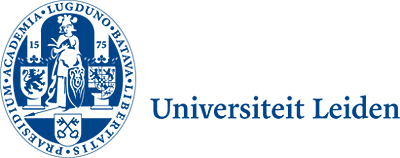 Prof.dr   [name - also include 2nd and co-supervisors]  have agreed to act as my supervisors. I would therefore ask you to appoint them as such.The working title of  my PhD research is ‘     ’My address is:Please find enclosed a certified copy of the diploma indicating that the education requirement as referred to in article 3a of the PhD Regulations has been met; or a confirmation of admission from the Graduate School of Science.Yours sincerely,PhD candidatec.c. 	SupervisorsGraduate School of Science